AnmeldebogenBitte komplett ausfüllen und vor dem ersten Spiel mit der Turnierleitung besprechen.Name der Mannschaft:		Mannschaftsbetreuer:	Name: 				Anschrift:				Telefon:		Bitte nebenstehende Tabelle ausfüllen!!Namen:	  1.Spieler:		…......  2.Spieler:		…......  3.Spieler:		.….....  4.Spieler:		.….....  5.Spieler:		.….....  6.Spieler:		.….....  7.Spieler:		.….....  8.Spieler:		.….....  9.Spieler:		.….....10.Spieler:		.….....11.Spieler:		.….....12.Spieler:		.….....Die Turnierbedingungen werden anerkannt.	Datum		                    Unterschrift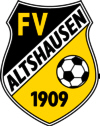 FV Sportfreunde
Altshausen 1909 e.V.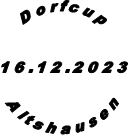 